Bangkok - Chiang Rai - Chiang Mai – Bangkok – Dubái - Abu Dhabi - Dubái12 díasSalidas: martes, de abril 2024 hasta octubre 2024.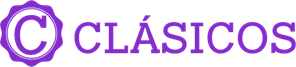 Servicios compartidos.DIA 1. BANGKOK Llegada al aeropuerto de Bangkok, donde serás recibido por un guía de habla hispana, posteriormente serás traslado al hotel. Tiempo libre hasta el check-in en el hotel según disponibilidad (normalmente las habitaciones están disponibles a partir de las 14:00 hrs). Alojamiento en hotel.Día 2. Bangkok Después del desayuno, Visita a tres de los templos budistas más inusuales de la ciudad. Empezaremos visitando Wat Traimit, situado en el extremo de Chinatown, en Yaowarat Road, cerca de la estación de tren Hualampong. Wat Traimit alberga el Buda de oro macizo más grande del mundo, midiendo casi cinco metros de altura con un peso de cinco toneladas y media. La excursión continuará hacia Wat Pho, el templo más grande de Bangkok. El templo del enorme Buda reclinado y los Chedis de los Reyes. Este se encuentra detrás del Templo del Buda. Es uno de los mayores templos de la ciudad y famoso por su gigantesco Buda reclinado que mide 46 metros de largo y está cubierto de oro. A continuación, visitaremos el Palacio Real, que es sin duda, el monumento más famoso de la ciudad. Construido en 1782, por 150 años fue la casa del rey de Tailandia, la corte real y la sede administrativa del gobierno. El Gran Palacio de Bangkok es un edificio antiguo que continúa impresionando a sus visitantes por su hermosa arquitectura y detalles. Dentro del complejo, se encuentra Wat Phra Kaew o el Templo del Buda Esmeralda (oficialmente conocido como Wat Phra Sri Rattana Satsadaram), considerado como el templo budista más importante de Tailandia, consagra la imagen de un muy reverenciado Buda meticulosamente tallado en un solo bloque de jade. Alojamiento en hotel.Día 3. bangkok - Chiang Rai Después del desayuno nos trasladaremos al aeropuerto para tomar el vuelo hacia Chiang Rai (vuelo incluido). Donde seremos recibidos por nuestra guía de habla hispana. A continuación, visitaremos al Triángulo de oro, donde se encuentran las fronteras entre Myanmar (ex Birmania), Laos y Tailandia en el Río Mekong. Pasearemos en barco tradicional de 30 minutos aproximadamente disfrutando la increíble vista de Laos. Almuerzo en restaurante local. Después visitaremos la casa del opio antes visitar los pueblos étnicos de Akha y Yao. Finalmente iremos al poblado de las famosas mujeres jirafa. Cena y alojamiento en hotel.Día 4. Chiang Rai - Chiang Mai Desayuno en el hotel. En la mañana nos trasladaremos al muelle y tomaremos un placentero paseo en bote tradicional por el río Kok visitando las tribus Karen que viven en cabañas de bambú en plena selva. Continuaremos con la visita al Templo Wat Rong Suea Tean, también conocido como el Templo Azul, otro templo budista moderno inusual que se distingue por su intenso color azul y sus estatuas elaboradas. Seguidamente visitaremos el famoso templo blanco de Wat Rong Khun. Después de la visita nos dirigiremos desde Chiang Rai a Chiang Mai por carretera (3 horas de trayecto aproximadamente). Llegando a Chiang Mai tendremos tiempo de disfrutar un almuerzo en un restaurante local. Después, visitaremos el complejo de templos Wat Doi Suthep, el más conocido de Chiang Mai, situado en la cima de una pequeña colina a 15 kms al noroeste de la ciudad. Cena y alojamiento en hotel.Día 5. Chiang Mai Desayuno en el hotel. Por la mañana visitaremos algunas fábricas de artesanías locales. También una fábrica de esculturas de madera donde es posible comprar antigüedades birmanas. Saldremos hacia el valle de Mae Sa visitando la granja de las orquídeas. Almuerzo en restaurante local. Después nos trasladaremos al santuario de elefantes para aprender sobre estos animales, y realizar diversas actividades incluso darles comida y tomar un baño, una experiencia inolvidable sin duda. Cena típica Khantoke. Regreso al hotel y alojamiento.DIA 6. CHIANG MAI – BANGKOK  Desayuno en el hotel. Traslado al aeropuerto de Chiang Mai para abordar el vuelo hacia Bangkok (vuelo incluido) Traslado al hotel donde tendremos la tarde libre para descansar o si lo prefieres podrás comprar los últimos souvenirs. Alojamiento en hotel.DIA 7. BANGKOK – DUBÁI   Desayuno en el hotel. Traslado al aeropuerto Internacional de Bangkok para abordar el vuelo con dirección a Dubái (vuelo no incluido).Llegada al aeropuerto de Dubái donde seremos trasladados al hotel. Tarde libre y alojamiento en hotel.DÍA 8. DUBÁI  Desayuno en el hotel. Nos preparamos para iniciar la excursión de medio día por esta majestuosa ciudad, Dubái. Visitaremos la zona de Bastakia con sus antiguas casas de comerciantes, galerías, restaurantes y cafés. Continuando con la visita del Museo de Dubái donde tendremos muestra los progresos que ha ido teniendo esta gran ciudad. Luego, embarcaremos en una "Abra" (taxi fluvial) para tener una sensación atmosférica de la otra orilla de la ensenada. Continuaremos hacia el exótico y aromático Zoco de las Especies y los bazares de oro de los más conocidos en el mundo.  Regreso al hotel y tarde libre. Por la noche sugerimos añadas la actividad opcional tarde de té Sahn Eddar en hotel Burj Al Arab. (añadiendo Travel Shop Pack). Alojamiento en hotel.DÍA 9. DUBÁI Desayuno en el hotel. Este día será libre. Podrás realizar actividades personales. Se recomienda realizar por la mañana una visita opcional de Dubái Moderno (visita incluida añadiendo Travel Shop Pack) que nos concede la oportunidad de conocer la ciudad más desarrollada del planeta, la ciudad del mañana donde hay incomparables proyectos en construcción: comienza la visita por la Mezquita de Jumeirah, uno de los bonitos lugares para tomar fotos. Continuamos con una panorámica instantánea de fotos al Hotel Burj Al Arab, el hotel más alto del Mundo. Traslado para la isla de la palmera “Palm Jumeirah” para ver el hotel Atlantis The Palm, regreso en el monorriel (que nos dará oportunidad de ver toda la palmera con sus ramos), bajará del monorriel para subirte el vehículo que nos llevará a la Marina de Dubái, el proyecto maestro costero más grande en su estilo y veremos modelos de estos asombrosos proyectos con las correspondientes explicaciones y una presentación muy completa, tendremos la oportunidad de ver prototipos de viviendas y de conocer más sobre el apasionante futuro del comercio y los negocios en el Emirato. Continuamos hacia “Mall Of The Emirates” para ver el SKI DUBI, llegada a la zona de Burj Khalifa, la torre más alta del mundo de 828 metros opcionalmente tendrá la posibilidad de subir a su mirador ubicado en el piso 148 (entrada incluida añadiendo Travel Shop Pack). Terminando la visita tendrás la posibilidad de que se te pueda acercar al Dubái Mall que es el centro comercial más grande del mundo para hacer compras (traslado al hotel NO incluido) o si lo prefieres pueden llevarte al hotel. Alojamiento en hotel.DÍA 10. DUBÁI – ABU DHABI Desayuno en el hotel. Tendremos una excursión de día completo a Abu Dhabi, capital de los Emiratos considerado el Manhattan de Medio Oriente y el centro administrativo del país. Para ir a Abu Dhabi se pasa por Jebel Ali y su Zona Franca, el puerto artificial más grande del mundo. Al llegar a Abu Dhabi, se visitará la Mezquita Grande del Sheikh Zayed que es la tercera más grande del mundo con capacidad hasta 40 mil personas. Luego iremos a la zona moderna Al Bateen donde están los Palacios Reales, luego daremos un paseo marítimo, localmente conocido como “Corniche” dónde se puede tomar fotos de la isla artificial de "Lulú", continuaremos al "Rompeolas" desde donde pueden tomar fotos panorámicas de Abu Dhabi, la reproducción del poblado tradicional conocido por “Heritage Village, y panorámica por fuera del hotel “Emirates Palace” que es el más lujoso del mundo de 7 estrellas y finalmente pasaremos por el Palacio de residencia del primer presidente de los Emiratos.En el camino de vuelta hacia Dubái, haremos una parada para sacar fotos por fuera del parque temático de Ferrari Abu Dhabi. Llegada Dubái y alojamiento en hotel.DÍA 11. DUBÁI Desayuno y mañana libre, en el que sugerimos dediques la mañana para completar tus compras.Por la tarde (entre las 15:30hrs y 16.00 horas aproximadamente) se nos recogerá en el hotel para salir al safari del desierto en lujosos vehículos 4x4 (con capacidad de hasta 6 personas en cada vehículo) que nos llevarán a un encuentro personal con un mundo diferente, donde disfrutaremos de la adrenalina de viajar sobre las dunas de arena. La ruta pasa por granjas de camellos y un paisaje espectacular que brinda una excelente oportunidad para tomar fotos. Pararemos por donde podremos apreciar la magia y la gloria de la puesta de sol en Arabia y la eterna belleza del desierto y hacer surfing en la arena llegando finalmente al campamento envuelto en un ambiente tradicional árabe, donde se puede montar en camello, fumar la aromática shisha (pipa de agua), tatuarse con henna, o simplemente admirar el festín a la luz de la luna cenando un buffet árabe a la parrilla con ensaladas frescas y barbacuás de carne y pollo teniendo como postre frutas. Mientras cenamos, disfrutaremos de un espectáculo folklórico árabe con bailarina de la Danza del Vientre. (Durante el mes de Ramadán no se permiten los bailes). Regreso al hotel y alojamiento en hotel.Día 12. DUBÁI Desayuno. A la hora prevista, nos trasladaremos al aeropuerto de Dubái para volar de regreso a la Ciudad de México. Fin de los servicios PASAJEROS DE NACIONALIDAD MEXICANA REQUIEREN VISA PARA INGRESAR A TAILANDIA Y DUBÁI 	INCLUYE:11 noches de alojamiento con desayuno. 3 almuerzos y 3 cenas (sin bebidas) Traslado aeropuerto – hotel – aeropuerto con asistencia de habla hispana en servicio compartido.Vuelos internos: Bangkok - Chiang Rai // Chiang Mai – Bangkok 1 maleta documentada de 20 kg en cada vuelo interno.Medio día visita a Dubái clásico con guía de habla hispana (sin comida) en servicio compartido.Excursión Safari en coche 4x4 con chofer de habla inglesa, con cena campamento beduino y show en servicio compartido.Día completo de excursión Abu Dhabi + Entrada Qasr Al Watan (sin comida) en servicio compartido.Vehículos con aire acondicionado con capacidad controlada y previamente sanitizadosImpuestos habitaciones, VAT y manejo de equipaje.Entradas a los sitios de interés durante las visitas y excursiones tal como se menciona en el itinerario.NO INCLUYE:Vuelo internacional Vuelo interno  Bangkok - DubáiActividades opcionales.Trámite visa y/o pasaporte. Gastos de índole personal como bebidas, extras, souvenirs, lavandería en hoteles, etc.Otros tours, excursiones y alimentos no mencionados en el programa.Propinas a guías y conductores.Impuestos aéreos por persona.Tasas de Turismo en Dubái "Tourism Dírham" (5 USD aprox. por día)IMPORTANTE:El orden de las visitas está sujetas a cambios en destino, siempre otorgándose como fueron contratadas.Durante la visita a Abu Dhabi, cuando el palacio presidencial de Qasr al Watan se encuentre cerrado por llevarse a cabo algún evento del gobierno, esta visita será reemplazada por una parada panorámica al parque Ferrari (no incluye entrada). se notificará con antelación cuando sea el caso.En caso de contratación en servicios privados, todos serán ofrecidos en privado al número de personas contratado.El orden de visitas está sujeto a cambio directamente en destino.En Dubái el horario de espera en el aeropuerto a la llegada 2 horasLa excursión en safari no es recomendable para clientes con problemas en espaladas, mujeres embrazadas, mayores de edad o niños menores de 3 años.Propinas para el guía y chofer Tailandia y Dubái aproximadamente 10 USD por persona por día.Propina a maletero del hotel - 5 USD aproximadamente por maleta para subir o bajar, masajista 2 USD.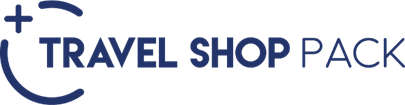 HOTELES PREVISTOS O SIMILARESHOTELES PREVISTOS O SIMILARESHOTELES PREVISTOS O SIMILARESHOTELES PREVISTOS O SIMILARESNOCHESCIUDADHOTELCAT3BANGKOK HILTON GARDEN INN / NOVOTEL SILOMP3BANGKOK MONTIEN SURAWONGPS1CHIANG RAILEGENDP1CHIANG RAITHE RIVERIES2CHIANG MAINOVOTEL NIMMANP2CHIANG MAIDUSIT D2S5DUBÁIMD BY GEWAN AL BARSHA / TIME ASMAP5DUBÁIRAMADA JUMEIRAH/MILLENNIUM PLAZASTARIFA EN USD POR PERSONA TARIFA EN USD POR PERSONA TARIFA EN USD POR PERSONA TARIFA EN USD POR PERSONA SERVICIOS TERRESTRES (MINIMO 2 PASAJEROS) SERVICIOS TERRESTRES (MINIMO 2 PASAJEROS) SERVICIOS TERRESTRES (MINIMO 2 PASAJEROS) SERVICIOS TERRESTRES (MINIMO 2 PASAJEROS) PRIMERAPRIMERADBL/TPLSGL01 NOVIEMBRE 2023 - 30 ABRIL 20242040300001 MAYO 2024 - 25 SEPTIEMBRE 20241840252026 SEPTIEMBRE 2024 - 31 OCTUBRE 202420403000SUPERIOR SUPERIOR DBL/TPLSGL01 NOVIEMBRE 2023 - 30 ABRIL 202401 NOVIEMBRE 2023 - 30 ABRIL 20242470386001 MAYO 2024 - 25 SEPTIEMBRE 202401 MAYO 2024 - 25 SEPTIEMBRE 20242210325026 SEPTIEMBRE 2024 - 31 OCTUBRE 202426 SEPTIEMBRE 2024 - 31 OCTUBRE 202424703860PRECIOS SUJETOS A DISPONIBILIDAD Y A CAMBIOS SIN PREVIO AVISO.PRECIOS SUJETOS A DISPONIBILIDAD Y A CAMBIOS SIN PREVIO AVISO.PRECIOS SUJETOS A DISPONIBILIDAD Y A CAMBIOS SIN PREVIO AVISO.PRECIOS SUJETOS A DISPONIBILIDAD Y A CAMBIOS SIN PREVIO AVISO.SEMANA SANTA, CONGRESOS O EVENTOS ESPECIALES. CONSULTAR SUPLEMENTO.SEMANA SANTA, CONGRESOS O EVENTOS ESPECIALES. CONSULTAR SUPLEMENTO.SEMANA SANTA, CONGRESOS O EVENTOS ESPECIALES. CONSULTAR SUPLEMENTO.SEMANA SANTA, CONGRESOS O EVENTOS ESPECIALES. CONSULTAR SUPLEMENTO.VIGENCIA HASTA OCTUBRE, 2024. VIGENCIA HASTA OCTUBRE, 2024. VIGENCIA HASTA OCTUBRE, 2024. VIGENCIA HASTA OCTUBRE, 2024. TRAVEL SHOP PACKTRAVEL SHOP PACKTarde de té en Sahn Eddar en hotel Burj Al Arab 
(sin traslados, excepto viernes)460Medio día visita Dubai Futuro sin almuerzo460Subida Burj Khalifa Sky Experience "planta 148-125" sin traslados460VIGENTE HASTA OCTUBRE 2024460PRECIOS POR PERSONA EN USD (MINIMO 02 PERSONAS)460Nota: En caso de no operar alguna visita, restaurante cerrado o algún ingreso, se propondrá alternativas equivalentes a las indicadas.Nota: En caso de no operar alguna visita, restaurante cerrado o algún ingreso, se propondrá alternativas equivalentes a las indicadas.